Стоимость указана за человека в рублях
2019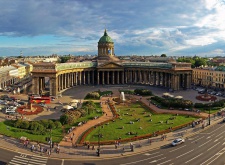 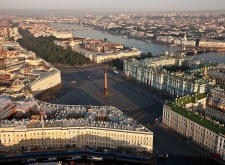 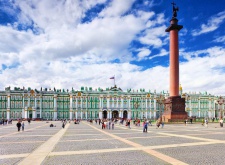 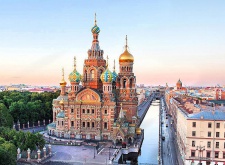 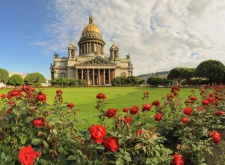 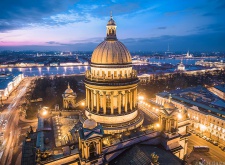 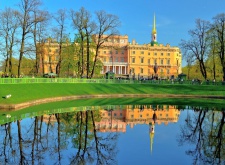 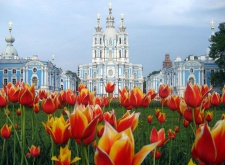 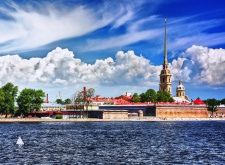 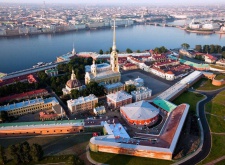 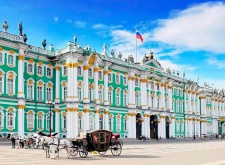 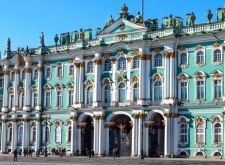 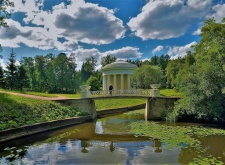 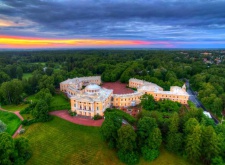 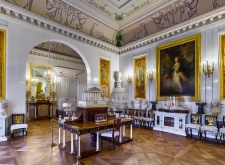 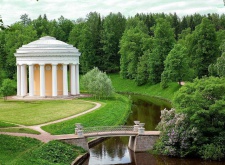 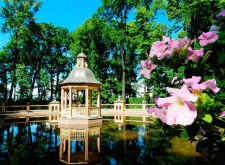 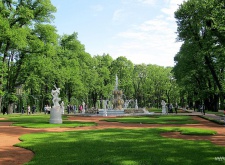 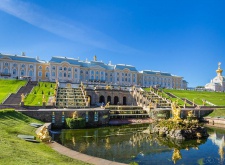 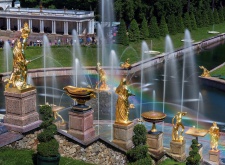 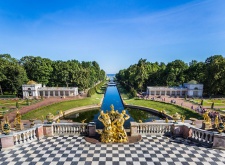 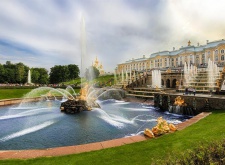 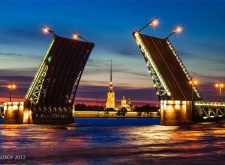 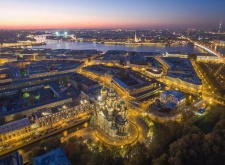 Майские праздники в Санкт-ПетербургеМайские праздники в Санкт-ПетербургеИнформацияДополнительноПроезд – В стоимость тура включено:проезд на автобусе туристического класса;питание и экскурсионное обслуживание по программе;проживание в гостинице в номерах с удобствами 2 ночи.cтраховка на время движения;сопровождение гида;Даты тура1-метный номер½ 2-местного номераШкольник до 16 лет01.05-05.0515338134001221308.05-12.05153381340012213